Publicado en Cuenca el 02/06/2023 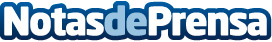 Rehabilitación de las Casas Colgadas de Cuenca: cuando la arquitectura le gana el espacio al vértigo y al cieloEste proyecto, obra de Javier Redondo, recibió el Premio COACM Emergente, para arquitectos/as menores de 40 años, en la categoría de rehabilitación por ser, según el veredicto del jurado, 'una intervención patrimonial que refuerza la estabilidad de uno de los elementos más icónicos de Cuenca y que no solo mantiene el uso del edificio, sino que lo traslada a un lenguaje contemporáneo'Datos de contacto:Javier Bravo606411053Nota de prensa publicada en: https://www.notasdeprensa.es/rehabilitacion-de-las-casas-colgadas-de-cuenca Categorias: Sociedad Castilla La Mancha Premios Urbanismo Arquitectura http://www.notasdeprensa.es